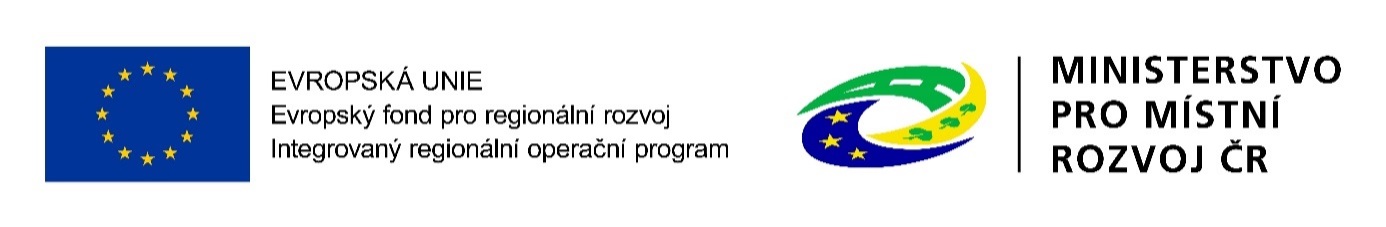 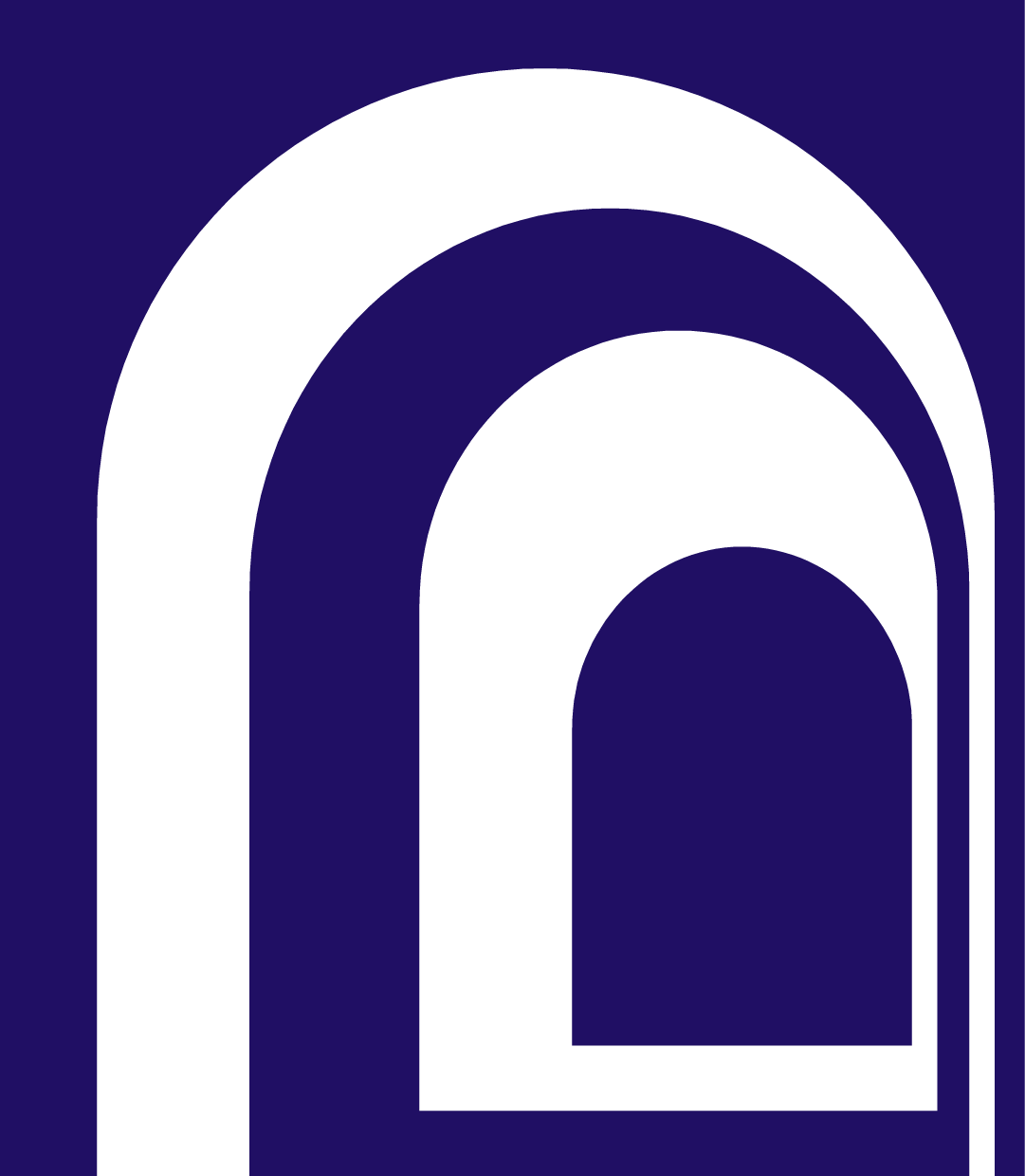 Střední škola obchodu, řemesel a služeb ŽamberkZámecká 1,  564 01  ŽamberkSmlouva o dílo č. Modernizace jazykové učebnyProjekt číslo : CZ.06.4.59/0.0/0.0/16_075/0010213Smluvní strany1. Objednatel:Pardubický kraj v zastoupeníStřední škola obchodu, řemesel a služeb ŽamberkZámecká 1, 564 01 ŽamberkIČ: 00654949DIČ: CZ00654949Zastoupená : PhDr. Zuzanou Pecháčkovou, ředitelkou školyOsoba oprávněná k předání staveniště : PhDr. Zuzana Pecháčková					 Tel. : 774 610 641Bankovní spojení:  KB ŽamberkČíslo účtu : 13731611/01002. Zhotovitel:	uzavírají tuto smlouvu o dílo, kterou se zhotovitel zavazuje řádně a včas provést pro objednatele dle podmínek této smlouvy a jejich příloh a objednatel se zavazuje za podmínek této smlouvy dílo převzít a zaplatit zhotoviteli dohodnutou cenu za jeho provedení.        Článek I. Předmět smlouvyPředmětem smlouvy je modernizace jazykové učebny ( stavební práce, drobný hmotný majetek)Rozsah díla je uveden v zadávací dokumentaci.Článek II.Cena díla1.	Cena, kterou je objednatel povinen zaplatit dodavateli za řádně provedené dílo, činí dle dohody smluvních stran:	Cena bez DPH :Cena celkem včetně DPH :   Cena včetně DPH je cenou nejvýše přípustnou a zahrnuje veškeré náklady zhotovitele vzniklé v souvislosti s prováděním předmětu díla. Cena může být měněna pouze v souvislosti se změnou sazby DPH.Objednatel se zavazuje uhradit zhotoviteli výše uvedenou smluvní cenu na základě zhotovitelem uplatněných dílčích daňových dokladů/faktur a konečného daňového dokladu/faktury, které budou mít stanovené náležitosti podle této smlouvy a podle Obchodních podmínek.Lhůta splatnosti daňových dokladů/faktury je 30 kalendářních dnů ode dne prokazatelného doručení daňového dokladu/ faktury odsouhlaseného smluvními stranami objednateli.Nebude-li na faktuře uvedeno jinak, bude objednatel platit fakturovanou částku vždy na ten účet zhotovitele, který je správcem daně zveřejněn způsobem umožňujícím dálkový přístup dle §109 odst. 2 písm. c) zákona č. 235/2004 Sb., o DPH. Jestliže bude na faktuře uveden jiný účet zhotovitele, než takto zveřejněný, bere zhotovitel na vědomí, že objednatel je bez dalšího oprávněn zaplatit na uvedený účet pouze fakturovanou částku bez DPH; objednatel v takovém případě zaplatí DPH přímo na účet správce daně. O takovémto postupu dodatečně písemně informuje zhotovitele.Pokud je v okamžiku fakturace o zhotoviteli zveřejněna způsobem umožňujícím dálkový přístup skutečnost, že je nespolehlivým plátcem a vzniká tak ručení dle §109 odst. 3 zákona č. 235/2004 Sb., o DPH, bere zhotovitel na vědomí, že objednatel je bez dalšího oprávněn zaplatit na účet zhotovitele pouze fakturovanou částku bez DPH; objednatel v takovém případě zaplatí DPH přímo na účet správce daně. O takovémto postupu dodatečně písemně informuje zhotovitele.Článek III.Termín plnění, místo plnění, podmínky plněníStanoviště bude předáno zhotoviteli dne 15.5.2020Místem plnění předmětu smlouvy je Střední škola obchodu, řemesel a služeb Žamberk,Zámecká 1, 564 01 Žamberk.Zhotovitel se zavazuje dokončit sjednané práce a zároveň předat předmět díla dle čl.I. smlouvy objednateli :  do 25.8.20204.   Zhotovitel se zavazuje, že po celou dobu realizace díla (tedy od předání staveniště po              převzetí řádně dokončeného díla objednatelem) bude mít uzavřenou platnou a účinnou pojistnou smlouvu zahrnující pojištění odpovědnosti za škodu způsobenou třetím osobám s pojistným plněním ve výši nejméně 200.000 Kč. Zhotovitel je povinen tuto pojistnou smlouvu předložit objednateli před podpisem této smlouvy; dále pak v průběhu realizace díla vždy na žádost objednatele, a to nejpozději do 3 dnů od požádání.Článek IV.Součásti smlouvyNásledující přílohy tvoří nedílnou součást této smlouvy :Příloha č. 1 – Obchodní podmínkyČlánek V.Závěrečná ustanoveníTato smlouva nabývá platnosti a účinnosti dnem podpisu oprávněnými zástupci obou smluvních stran.Veškeré spory vzniklé z této smlouvy budou rozhodovány ve shodě s českým právním řádem obecnými soudy.Smluvní strany stvrzují, že si smlouvu přečetly, její obsah a obsah příloh podrobně znají a souhlasí s ní. Smluvní strany prohlašují, že se smlouvou cítí být vázány, že ustanovení smlouvy jim jsou jasná a že tato byla uzavřena určitě, vážně a srozumitelně, na základě jejich pravé a svobodné vůle, nikoli za nápadně nevýhodných podmínek nebo v tísni, na důkaz čehož připojují níže své podpisy.Neplatnost, neúčinnost nebo nevynutitelnost jakéhokoliv ustanovení smlouvy nemá vliv na platnost, účinnost nebo vynutitelnost ostatních ustanovení smlouvy. Smluvní strany mají povinnost takové ujednání okamžitě nahradit smluvním ujednáním bezvadným. V případě rozporu textu smlouvy a příloh, má vždy přednost text smlouvy.Jakékoliv změny této smlouvy lze činit pouze písemně, a to formou vzestupně číslovaných dodatků, odsouhlasených a podepsaných oprávněnými zástupci obou smluvních stran. Tyto dodatky budou tvořit nedílnou součást smlouvy. Změny kontaktních osob se považují za provedené dnem doručení doporučeného dopisu druhé smluvní straně.Tato smlouva je vyhotovena ve dvou stejnopisech, každého s platností originálu, z nichž objednatel obdrží jedno vyhotovení a dodavatel jedno vyhotovení.V Žamberku dne  Za objednatele:Za dodavatele:PhDr. Zuzana Pecháčkováředitelka školy